ПАСПОРТ ЗАМКА 				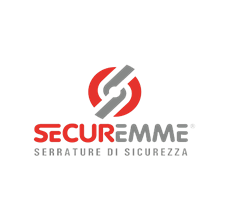 Замок врезной сувальдный Securemme 20191. НАЗНАЧЕНИЕЗамок врезной сувальдный Securemme  (далее – замок) предназначен для установки на входные металлические двери.Изделие рекомендовано к установке на двери с толщиной полотна не менее 40 мм. Изделие соответствует требованиям: ГОСТ Р 52582-2006, ГОСТ 5089-2003, ГОСТ 538-2014. 2. ОСНОВНЫЕ ОБЩИЕ ТЕХНИЧЕСКИЕ ХАРАКТЕРИСТИКИКласс              безопасности  по ГОСТ 538-2014                              3                            Количество пальцев засова                  				 3Диаметр пальцев, мм     					18 Наличие              защёлки                                                                   есть             Тип              ключа                  сувальдный двухбородочный 3.   Комплект поставки: корпус замка врезного цилиндрового Securemme:-  корпус              замка                                                            1 шт.- шурупы  						  4 шт.4. Монтаж замкаВрезка  замка  производится  в  соответствии  с  его  конструктивными  размерами.  При  установке  и  эксплуатации  изделия  недопустимо  нарушение  свободного  перемещения  его засова и вертикальных тяг. При монтаже двери следует предусмотреть предустановки с учётом возможного перекоса или осаживания дверного блока - допускается зазор 8 мм по вертикали и 3 мм по горизонтали между головкой засова и краями ответной планки. Для обеспечения максимального ресурса работы замка рекомендуется использовать замок в комплекте с ЦМ компании Securemme. Во избежание поломки, категорически запрещается смазывать замки трансмиссионными, моторными и пищевыми маслами. НАЗВАНИЕ ПРОДАВЦАДата продажи (монтажа)